Муниципальное автономное физкультурно-спортивное учреждение«Спортивная школа олимпийского резерва по горнолыжному спорту»654031, Кемеровская область, город Новокузнецк, ул.Горьковская, 24УТВЕРЖДАЮ:Директор МАФСУ «СШОРпо горнолыжному спорту»____________ Счастных В.Н.«____»____________2017 г.ПАМЯТКА  по правилам дорожного движения в тёмное время сутокг. Новокузнецк1. Безопасность пешеходов на зимней дороге!Как известно, темная дорога требует от каждого участника дорожного движения – и пешехода,  и водителя особой осторожности и повышенного внимания. Это трудный период и для ходьбы, и для поездок. Причиной значительного числа наездов на пешеходов в тёмное время суток является их внезапное возникновение на проезжей части в неустановленном месте. Неосвещённые участки дорог, ослепление водителей светом встречных транспортных средств играют против нарушителей.Для того чтобы этого не случилось, мы еще раз повторим важность применения пешеходом световозвращающих элементов  в темное время суток, а также нормы безопасного поведения при движении в легковом автомобиле и значение ремней безопасности.Наиболее частой причиной гибели и ранения участников дорожного движения (неопытных водителей, пешеходов, велосипедистов, мотоциклистов и пассажиров) является нарушение ими требований правил дорожного движения, к которым, в первую очередь, относятся: управление транспортным средством в нетрезвом состоянии, превышение водителями установленной скорости движения, несоблюдение правил пользования ремнями безопасности либо мотошлемами, а также необозначение пешеходами себя в темное время суток световозвращающими элементами.Пешеход - самый массовый участник дорожного движения, согласно требованиям Правил дорожного движения, наделенный правами и обязанностями. Статистика аварийности свидетельствует о том, что преобладающим видом дорожно-транспортных происшествий являются наезды на пешеходов. Причин наездов на пешеходов много, но одними из главных являются невыполнение ими своих обязанностей и незнание навыков безопасного поведения на дорогах.Основными причинами ДТП по вине пешеходов являются:-·переход дороги в неустановленном месте;- неожиданный выход на проезжую часть дороги из-за транспорта или других препятствий перед близко идущим транспортом;- отсутствие световозвращающих элементов на одежде в условиях сумерек,- игнорирование сигналов светофора;- алкогольное опьянение.Число ДТП, совершенных в темное время суток, достигает 40 – 50% от всего общего количества, тогда как интенсивность движения в это же время снижается от 70 до 95% по сравнению со среднесуточным значением.В темное время суток в 100 ДТП погибает в среднем 46 человек, а в светлое – 28. В темное время суток на одного погибшего приходится 5 раненых, а в светлое – 8.Грубое нарушение Правил дорожного движения пешеходами, невнимательность и спешка, незнание навыков безопасного поведения на дорогах стали причиной многих дорожно-транспортных происшествий.Большая часть ДТП с участием пешеходов происходит в темное время суток, на неосвещенных или мало освещенных участках дорог вблизи населенных пунктов. Особенно опасно пересекать проезжую часть дороги в темное время суток или в условиях недостаточной видимости, поскольку пешеход видит автомобиль с включенными фарами, а водитель может не заметить пешехода. Как показывают исследования, на 90% действия водителя зависят от получаемой им визуальной информации. В тёмное время человеческий глаз воспринимает лишь 5% оттого, что он в состоянии различить днём.Поэтому именно в этот период времени фиксируется немалая часть дорожных аварий, среди которых преобладающее число - это наезды транспортных средств на пешеходов и велосипедистов, когда водитель, в силу различных обстоятельств, слишком поздно обнаруживает идущего и едущего на велосипеде по дороге человека.2. Правила дорожного движения для пешеходовПешеходы должны двигаться по тротуарам или пешеходным дорожкам, а при их отсутствии - по обочинам. Пешеходы, перевозящие или переносящие громоздкие предметы, а также лица, передвигающиеся в инвалидных колясках без двигателя, могут двигаться по краю проезжей части, если их движение по тротуарам или обочинам создает помехи для других пешеходов. При отсутствии тротуаров, пешеходных дорожек или обочин, а также в случае невозможности двигаться по ним пешеходы могут двигаться по велосипедной дорожке или идти в один ряд по краю проезжей части (на дорогах с разделительной полосой - по внешнему краю проезжей части). При движении по краю проезжей части пешеходы должны идти навстречу движению транспортных средств.  При движении по обочинам или краю проезжей части в темное время суток или в условиях недостаточной видимости пешеходам рекомендуется иметь при себе предметы со световозвращающими элементами и обеспечивать видимость этих предметов водителями транспортных средств.Основной причиной такого положения является проблема своевременного обнаружения водителем пешеходов и велосипедистов на проезжей части в тёмное время суток, особенно, если они одеты в тёмную одежду, которая сливается с фоном дорожного полотна и окружающей обстановкой, а в городских условиях эта проблема усугубляется визуальным шумом, интенсивным светом фар от встречного транспортного потока. Ограничения скорости движения не является панацеей, так как очень часто в реальности водитель замечает пешехода на проезжей части с расстояния не более чем в 25 – , и даже при скорости движения  остановочный путь автомобиля превышает данную дистанцию. Многие пешеходы не обозначают себя световозвращающими элементами, чем подвергают себя опасности, так как водитель заметит их только в тот момент, когда пешеход будет освещен светом фар транспортного средства. Если пешеход одет в темную одежду, то она поглощает свет и, как правило, менее заметна для водителя.Можно сделать вывод, что ситуацию можно значительно улучшить, если сделать пешеходов заметными на дороге круглые сутки.Для того чтобы улучшить видимость человека на дороге в темное время суток пешеходу необходимо обозначить себя световозвращающими элементами. Обозначенный пешеход виден в ближнем свете фар на расстоянии 140-, в дальнем - 300-. И водитель может предотвратить наезд на него, т.е. снизить скорость движения, быть более внимательным и т.д.Переходя проезжую часть дороги, пешеход не должен замедлять движение или останавливаться на ней, поскольку это повышает опасность наезда. В местах, где отсутствуют тротуары или обочины пешеходы могут двигаться по проезжей части  навстречу потоку транспортных средств, чтобы видеть приближающийся автомобиль и своевременно уступить ему дорогу. В таких случаях пешеход должен идти как можно ближе к краю проезжей части, чтобы занимать минимальное пространство и не препятствовать движению транспортных средств. Безопасным на загородной дороге является удаление транспортных средств на расстоянии 150-, в населенном пункте 100-.Движение организованных пеших колонн по проезжей части разрешается только по направлению движения транспортных средств по правой стороне не более чем по четыре человека в ряд. Спереди и сзади колонны с левой стороны должны находиться сопровождающие с красными флажками, а в темное время суток и в условиях недостаточной видимости - с включенными фонарями: спереди - белого цвета, сзади - красного. Группы детей разрешается водить только по тротуарам и пешеходным дорожкам, а при их отсутствии - и по обочинам, но лишь в светлое время суток и только в сопровождении взрослых.Пешеходы должны пересекать проезжую часть по пешеходным переходам, в том числе по подземным и надземным, а при их отсутствии - на перекрестках по линии тротуаров или обочин.При отсутствии в зоне видимости перехода или перекрестка разрешается переходить дорогу под прямым углом к краю проезжей части на участках без разделительной полосы и ограждений там, где она хорошо просматривается в обе стороны. В местах, где движение регулируется, пешеходы должны руководствоваться сигналами регулировщика или пешеходного светофора, а при его отсутствии - транспортного светофора. Схема положения регулировщика приведена в приложении № 1 к настоящей инструкции.На нерегулируемых пешеходных переходах пешеходы могут выходить на проезжую часть после того, как оценят расстояние до приближающихся транспортных средств, их скорость и убедятся, что переход будет для них безопасен. При пересечении проезжей части вне пешеходного перехода пешеходы, кроме того, не должны создавать помех для движения транспортных средств и выходить из-за стоящего транспортного средства или иного препятствия, ограничивающего обзорность, не убедившись в отсутствии приближающихся транспортных средств. Выйдя на проезжую часть, пешеходы не должны задерживаться или останавливаться, если это не связано с обеспечением безопасности движения. Пешеходы, не успевшие закончить переход, должны остановиться на линии, разделяющей транспортные потоки противоположных направлений. Продолжать переход можно лишь убедившись в безопасности дальнейшего движения и с учетом сигнала светофора (регулировщика, см. Приложение №1 к настоящей памятке). При приближении транспортных средств с включенным проблесковым маячком синего цвета (синего и красного цветов) и специальным звуковым сигналом пешеходы обязаны воздержаться от перехода проезжей части, а пешеходы, находящиеся на ней, должны незамедлительно освободить проезжую часть. Ожидать маршрутное транспортное средство и такси разрешается только на приподнятых над проезжей частью посадочных площадках, а при их отсутствии - на тротуаре или обочине. В местах остановок маршрутных транспортных средств, не оборудованных приподнятыми посадочными площадками, разрешается выходить на проезжую часть для посадки в транспортное средство лишь после его остановки. После высадки необходимо, не задерживаясь, освободить проезжую часть.Помните, Ваша безопасность на дороге, прежде всего, в Ваших руках!!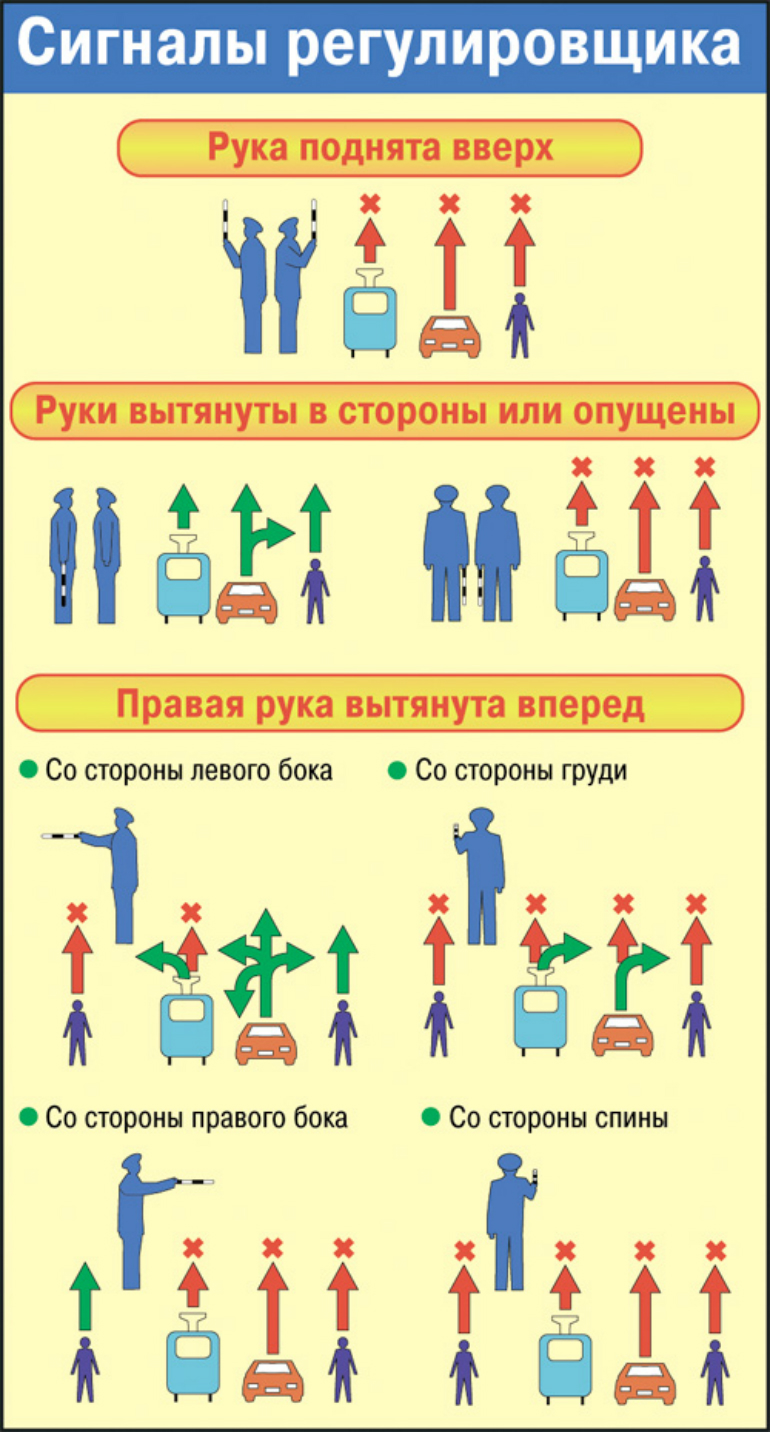 